II открытая краевая выставка – конкурс для детей дошкольного возраста «Каждый Робот имеет Шанс»В целях популяризации научно-технического творчества, выявления и поддержки талантливых детей дошкольного возраста на территории Пермского края 27 апреля 2019 года прошла краевая выставка-конкурс для детей дошкольного возраста «Каждый РОБОТ имеет ШАНС» в рамках реализации краевого проекта «Детский Техномир». 84 команды собрались в торговом центре СпешиLov  и продемонстрировали свои изобретения. Тема выставки-конкурса - «Промыслы и ремесла Великой России». От Нытвенского муниципального района приняли участие две команды. Детский сад №4 г. Нытва представляла команда «Изобретатели» (Фролова Валерия, Гладких Дмитрий, педагоги Баль Екатерина Николаевна, Зеленская Юлия Талгатовна, Кичева Наталья Викторовна). Они демонстрировали свою модель Basket-bot - корзина-робот. Ребята проследили путь развития обыкновенной корзины. Узнали, когда появились первые корзинки, кто занимался корзиноплетением на Руси, как сейчас изменилось это ремесло. И придумали свою умную корзину для супермаркетов, которая заинтересовала многих посетителей выставки своей необычностью. Изобретённая детьми  корзина:1.           Приветствует покупателей. 2.	Поможет рассчитать сумму покупки (если вы скажете, на какую сумму вы рассчитываете совершить покупку.)3.	Сообщает, на какую сумму положен товар в корзину.4.	Предупреждает об остатке денежных средств покупателя.5.	Культурно предупредит если вы вышли за пределы денежного лимита.6.           Может передвигаться по супермаркету самостоятельно.7.            Корзина сама упакует ваш товар в пакеты.Команда МБДОУ детского сада «Берёзка» п. Уральский «Юные нефтяники» (Бушуева Дарья, Колотов Артём, педагоги Бушуева Наталья Юрьевна, Малахова Наталья Александровна) представили свою модель «Нефтяная платформа».Организатором выставки-конкурса является Министерство образования и науки Пермского края, краевой ресурсный центр поддержки детского технического конструирования - муниципальное автономное дошкольное образовательное учреждение «Детский сад «ЛЕГОПОЛИС» г. Перми. Команды получили дипломы и подарки.Спасибо родителям детей - Фроловой Наталье Сергеевне, Гладких Ольге Юрьевне за поддержку и организацию поездки! Любовь Нефёдова, ведущий специалист управления образования. Фото Натальи Кичёвой.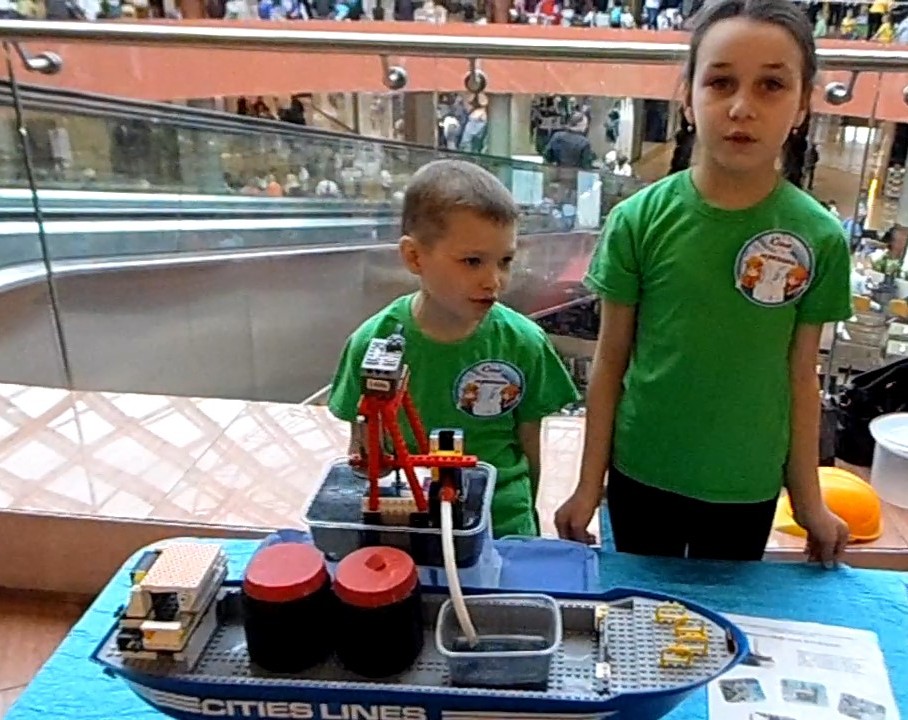 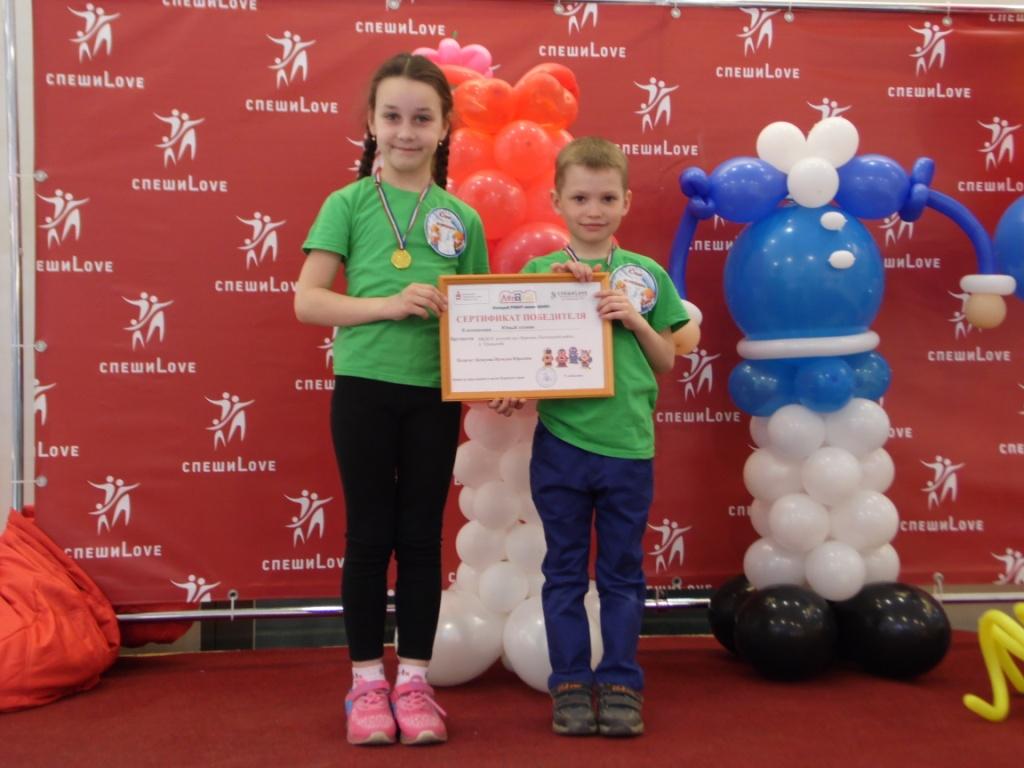 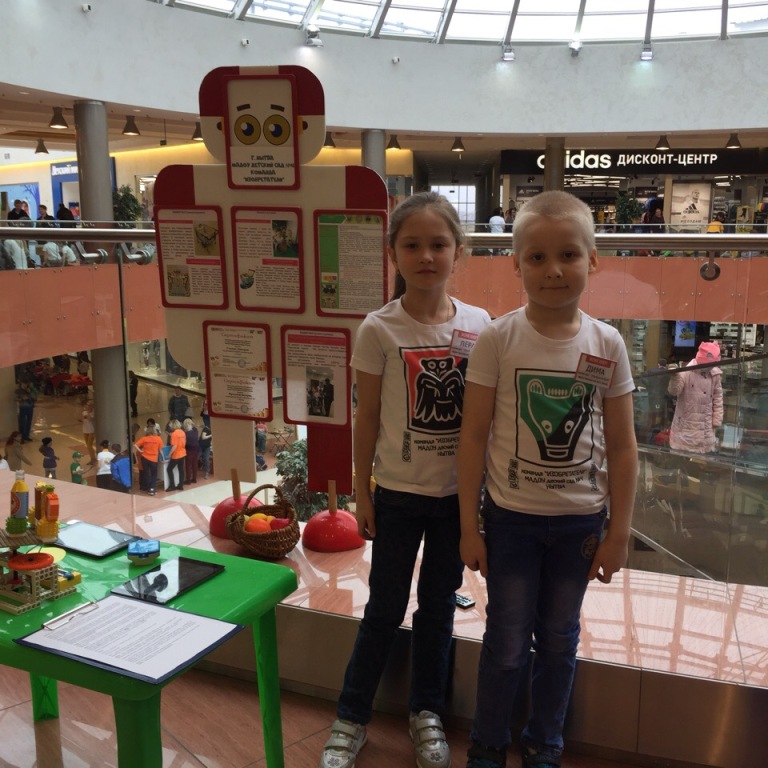 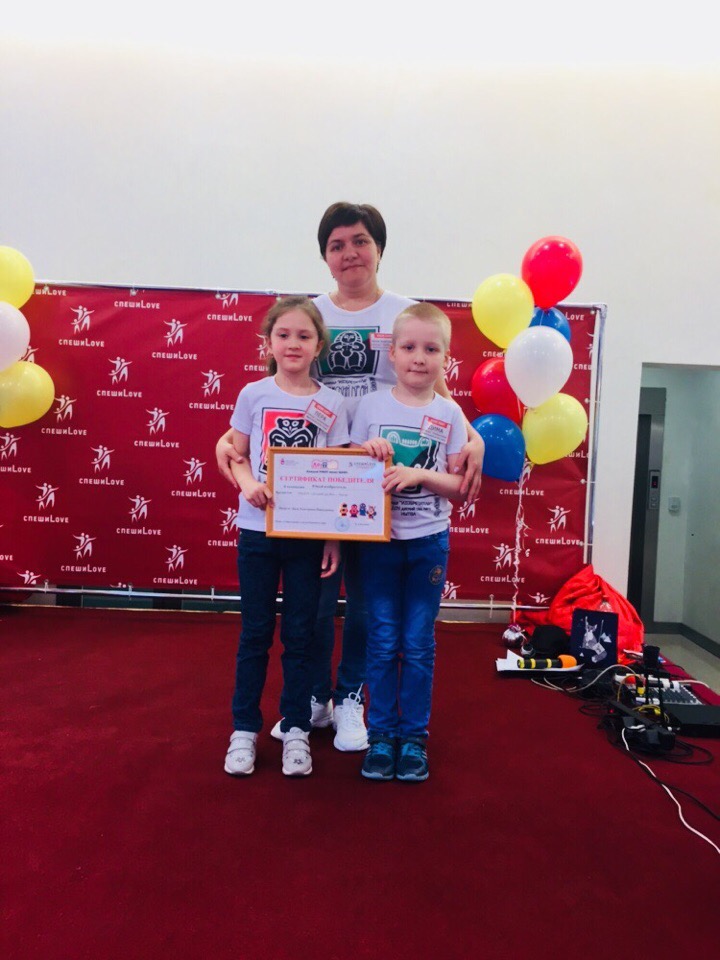 